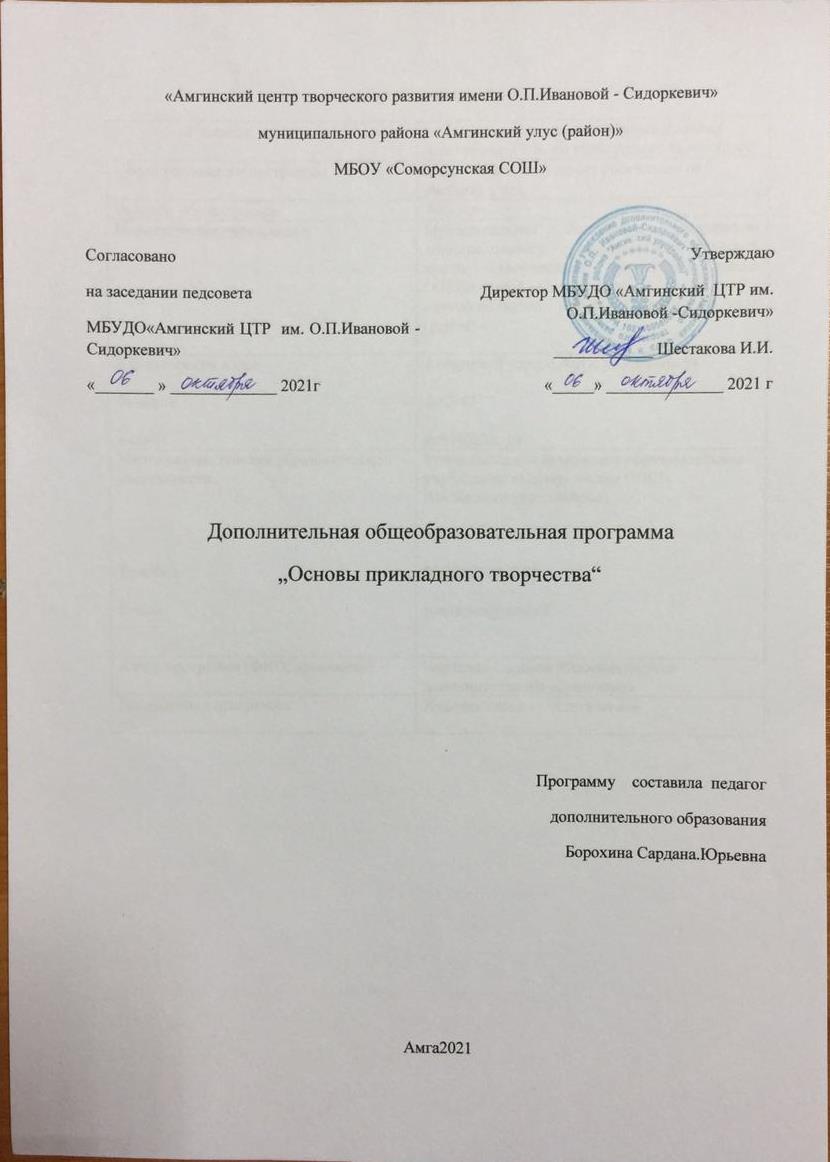 Паспорт программыПояснительная записка:Ручной труд – универсальное образовательное средство, способное уравновесить одностороннюю интеллектуальную деятельность.	Видеть красоту предметов декоративно- прикладного искусства, попробовать изготовить их своими руками, это ли не важно это ли не интересно. Как правило. При творческом подходе вещь. Сделанная своими руками, получается индивидуальной, нестандартной, особенной, неповторимой. Мы делаем то, что нельзя купить, то, чего нет ни у кого кроме нас. В этом изделии частичка нашего сердца, это выражение нашей индивидуальности, это наше творчество. Для детей это важно в период идентификации. Чувственное восприятие мира захватывает ребёнка, полностью владеет им, толкает к созиданию, поисковой деятельности, раскрывая творческие способности, заложенные в ребёнке с рождения.     Для того, чтобы сформировать личность, наделенную творческими способностями, необходимо знакомить учащихся с истоками народного искусства, вооружать специальными умениями и навыками работы в этой области, доступными детям того или иного возрастного периода. В результате учащийся накапливает опыт, создающий объективные предпосылки для раскрытия его творческих сил.	Использование народного прикладного искусства способствует развитию интереса к культуре своего народа, вызывает положительные эмоции, воспитывает трудолюбие, добросовестность, ответственность. Развивается абстрактное, творческое мышление учащегося, умение анализировать окружающий мир, выражать свои мысли и чувства.Новизна образовательной программы состоит в том, что учебно-воспитательный процесс осуществляется через различные направления работы: накопление знаний о декоративно – прикладном творчестве, воспитание  культуры восприятия, развитие навыков деятельности, которые переплетаются, дополняются друг в друге, взаимно отражаются, что способствует формированию нравственных качеств у обучающихся.Выбор  профессии не является конечным результатом программы, но даёт возможность обучить детей профессиональным навыкам, предоставляет условия для проведения педагогом профессионально-ориентационной работы.Полученные знания позволят обучающимся преодолеть психологическую инертность, позволят развить их творческую активность, способность сравнивать, анализировать, планировать, ставить внутренние цели, стремиться к ним.       В этом году в старшей группе  планируем работать по программе САПР.  САПР это программа для построения выкроек,  тип программного обеспечения, предназначенный для конструирования и моделирования деталей выкройки, расчета расхода материала, планирования процесса шитья и для  создания отдельных моделей и небольших коллекций как на швейных предприятиях. Благодаря конструкторским программам, возможно, оптимизировать условия и результаты труда: на разработку изделий уходит меньше времени; исключается возможность ошибок в расчетах и иных допущенных, из-за человеческих факторов недочетов; возможность сократить расход материала для шитья благодаря рациональной раскладке лекал. В последующем по данной программе будут обучаться воспитанники младших и средних групп. Актуальность программы заключается в том, что обучающиеся развивают и реализуют полученные знания и умения в дальнейшей жизни. Опираясь на полученный  опыт работы с разными методами и технологиями,   могут использовать как базу для профессионального самоопределения и самореализации. Цель программы:	Обучение основам прикладного творчества, - ознакомление с технологией обработки материалов и их изготовлениеЗадачи:Предметные:- Изучение литературы по прикладному творчеству-  Исследование быта, обычаев, традиций якутского народа.- Выработать умения планировать свою деятельность и предъявлять её результат;Метапредметные: - Закрепление и расширение знаний, полученных на занятиях в повседневной жизни.- Использование взаимосвязи технологии и черчении при создании эскизов и моделей изделий. .- Развитие мелкой моторики рук и творческого мышленияЛичностные:- Воспитание любви к труду, к доброжелательному отношению друг другу.-Воспитание самостоятельности, дисциплинированности, аккуратности, бережливости- Воспитание целеустремленности, настойчивости в достижении результата;Формы работы:беседы; рассматривание образцовых изделий, иллюстраций, альбомов, таблиц; выставки детских работ в школе, селе; экскурсии; дидактические игры;Методы и приёмы обучения:- Объяснительно – иллюстративный: - Репродуктивный: - Частично – поисковый: - Исследовательский: - Практический: - Проблемно-мотивационный; - Наглядный: -Нестандартный Формы занятия: очно-заочное, групповые, индивидуальные, подгрупповыеУчебно - тематический план второй группыСодержание программы.Раздел №1 Фетр- материал для рукоделия-1ч.Теория-1 ч.Раздел №2 Классификация фетраТеория-1 ч.Практика 1ч.Раздел №3Аппликация из фетра-10ч.Теория-1 ч.Практика 9ч.Панно настенное, сувениры, игольницы.Раздел №4Бижутерия из фетраПрактика (10ч)Броши, заколки из цветовРаздел №5Подушки из фетра-10ч.Практика(10ч) Изготовление подушек из фетра разных расцветок. Раздел № 6Мягкие игрушки из фетра 16ч.Практика (16ч)Черепашонок, рыбка. Раздел № 7Объёмные изделия из фетра-20ч.Шапки, шляпки и т.д.Практика(20ч)Раздел №8 Книжки, коврики из фетра-9ч.Работа по готовому шаблонуПрактика(9ч)Раздел №9 Индивидуальные занятия- 30ч.Подготовка к выставкам и конкурсамПрактика(30ч)Ключевые знания обучающегося по итогам годового занятия (курса)-Знать из чего состоит фетр, как и для чего  используют фетр. -Знать, что такое, - эскиз, что такое,- сувенир.Практическое умение обучающегося:-Самостоятельно делать эскиз, готовить шаблон;-Уметь правильно подготовить рабочий материал;-Уметь сделать простые ручные швы;-Изготавливать различные картины, панно меньших размеров;-Уметь правильно пользоваться острыми, режущими предметУчебно-тематический план  (средней) группыСодержание программы:Раздел 1  Вводная частьТеория (2) Что такое плетение?Раздел 2 Плетение- 50ч. Раздел 3Бисероплетение30 ч.Раздел 4 Индивидуальные занятия, подготовка к выставкам и конкурсам 40. По итогам года обучения по программе, обучающиеся должны знать:-Технологию изготовления и обработки изделий;-Предназначение стельки, ковриков, массажеров;-Различные способы плетения;Должны уметь:- Умение плести разными способами, методами;- Уметь творчески подходить к изготовлению изделий;- Самостоятельно создавать изделия, украшения;-Продавать, рекламировать готовое изделие.Учебно-тематический план четвертой (старшей) группыСодержание программы:Раздел 1вводная частьТеория (2ч)Составления плана работ на учебный годРаздел 2.Ручное шитье- 10ч.Раздел 3.Машинное шитье-10ч.Раздел 4. Пэчворк - 10ч.Раздел 5. Национальное шитье -36ч.Раздел 6. Шитье плечевого изделия - 20ч. Раздел 7.  Проектная деятельность - 26ч.Раздел 8. Индивидуальные занятия. Подготовка к выставкам и конкурсам- 30ч.По итогам занятий учащиеся овладевают знаниями:Практическое умение учащихся:-Воплощать свои фантазии и творчески подходить к изготовлению изделий;- Самостоятельно создавать изделия, -Оценивать свой труд;-Установить закупочную цену изделия исходя из требования времени- Рекламировать готовое изделие.Для реализации данной программы необходима учебно-материальная база:-Кабинет с хорошей вентиляцией и качественным освещением; наличие рабочих мест, соответствующих возрасту и количеству обучаемых; учебная доска; ноутбук; -Оборудования: швейные машины, электрический утюг, доска гладильная; ткань;  -Канцелярские товары; -Ручные инструменты, приспособления и материалы для творчества; -Дидактический материал по теме программы: журналы, статьи, публикации с описанием техники изготовления изделия, инструкционные и технологические карты. Чертежи, схемы, базовые сетки изделия, выкройки, эскизы будущих изделий; дидактические игры для повышения мотивации; учебные пособия (список литературы). По программе года обучения занимаются учащиеся 5-7  классов. Занятия рассчитаны на один учебный год. В год реализуется 144часа  (в неделю 4 часа). Учатся обработке конского волоса, подбирать по цвету волос, овладевают навыками прядения утков делать изделия с использованием традиционных методов изготовления. Учатся самостоятельно творить простые вещи, владеть разными способами плетения. Создают изделия с использованием материалов разных структур. Программа рассчитана на один учебный год  144 ч. Для учащихся8-10 классов программа рассчитана на один учебный  год 144 ч. По программе  обучающиеся  учатся шить изделия,  комбинируя с натуральным  мехом.  На занятиях раскрываются индивидуальные способности детей. По окончанию курса каждый обучающийся защищает свой творческий проект.Учитывая полученные знания, умения и навыки необходимо усложнять методы работ, дать возможность развивать свои фантазии, творить новые идеи.Проводимые занятия тесно взаимосвязаны между собой, их содержание разнообразно. По итогам занятий прослеживается умения, навыки учащихся. Вместе с тем вырабатываются навыки общения со своими сверстниками, проявляют чувство уверенности, выступая на различных конкурсах, выставках. Учащиеся учатся экономно использовать свое время.	Программа состоит из теоретической и практической части:В теоретической части изучаем методы народных ремесел, организуем экскурсии, встречи с мастерами- умельцами, знакомимся с изделиями мастеров народного промысла, из конского волоса, прислушиваемся к советам мастеров.В практической части с помощью  полученных знаний изготавливаем изделия своими руками.На досуге организуем национальные настольные игры. Обращаемся к жанрам устного народного творчества (отгадываем загадки, рассказываем сказки, пословицы, Основные знания, умения и навыки по окончании курса программы:- Приобщение детей к истокам народного прикладного творчества;-Ознакомление с традиционными методами изготовления изделий;-Усовершенствование  форм и методов изготовления изделий;- Умение применять полученные знания при выполнении работ.- Умение выражать и отстаивать свои взгляды на окружающий мир;-Экономический анализ изделий и их сбыт.Организация рабочего места, охрана труда:-Рабочее место должно быть светлым, чистым, должно соответствовать условиям труда;-Обязательно медицинская аптечка по оказанию первой медицинской помощи;-Ознакомление учащихся с техникой безопасности и ее соблюдение.Анализ проводится по следующим показателям: восприятия цвета, формы и величины. Освоение трудовых умений и навыков, возможность самостоятельно применить их в работе, мотивация к трудовой деятельности.Анализ позволяет учится на опыте, отмечать рост развития детей. необходимо делать акцент на достижениях, который добился ученик. Показать те усилия, которые были  произведены,  даже дело ограничилась желанием той или иной деятельности. В обсуждении  принимают участие все обучающиеся, такой подход исключает разочарование или наоборот зазнайство.Перечисленные качества благополучно скажутся в период интеграции выпускников  в социум, увеличат  шансы    трудоустроится,  самореализоваться   профессиональноОжидаемый результат:Начиная из простого плетения дети учатся,  создавать  изделия из конского волоса коврики,  предметы домашней утвари. Используя разные методы плетения  макраме творят и создают непревзойденные вещи.  Они умеют полагаться не столько на опыт и чутьё предков, сколько на знание всех тонкостей технологии изготовления, но и перспективу  художественного творчества. Умеют ориентироваться в рынке как одежды, аксессуаров, а также сувениров и подарков. Развивается абстрактное, творческое мышление ребенка, умение анализировать окружающий мир, выражать свои мысли и чувства.  Именно они будут хранить, и передавать дальше в будущее мастерство наших предков.Методическое обеспечение программы	Учебная программа для года обучения распределяется на 144  часа (4 часа в неделю). Из них 18 часов теория 126 часов практика для первой младшей группы (1- 2 классы) и 20 часов теории, 124 часа практики для второй младшей группы (3-4 классы). Этот курс формирует у учащихся навыки работы с ниткой и иголкой, развивает мелкую моторику, тренирует усидчивость и внимательность, развивает фантазию. Меж тем долгая и нудная работа пугает и отталкивает детей. С целью привлечения интереса детей в занятиях включены национальные виды игр. Это способствует развитию ловкости, гибкости рук и ног, быстроту реакции ума, логики и особенно усидчивости и терпенияПрограмма для третей группы (5-7 классы) распределяется на 144 часа в 1год (4 часа в неделю). Из них теоретических -14 часов, практических- 130 часа.Программа для старшего звена. В 8-9 классах, Объём времени распределяется на 144 часав год (в неделю по 4 часа). Из них теоретических- 12 часов, практических- 132 часа.Проектная деятельность учащихся – это совместная учебно – познавательная, творческая деятельность. Непременным условием проектной деятельности является наличие заранее выработанных представлений о конечном продукте деятельности, соблюдение последовательности этапов проектированияСистема контроля и оценки результатов.       Похвала, одобрение, помощь при необходимости. По окончанию курса каждый воспитанник защищает свой творческий проект. Участвуют в различных конференциях, выставках.Мониторинг развития трудовых навыков обучающихся младшей группы.Устойчиво -5 балловНеустойчиво -4баллаТрудно -3балла.Не формируется -2 балла Мониторинг  развития трудовых навыков обучающихся средней группы.Устойчиво -5 балловНеустойчиво -4баллаТрудно -3балла.Не формируется -2 балла Мониторинг развития трудовых навыков обучающихся старшей группы.Устойчиво -5 балловНеустойчиво -4баллаТрудно -3балла.Не формируется -2 балла Заключение:Полный курс занятий по данной программе предполагает:        В формировании чувства уважения, ответственности к проделанной работе у учащихся важную роль играет изучение и анализ изделий народных мастеров, умельцев и подражание их работе. Каждый ученик должен стремиться творить новые  вещи, изделия основываясь на ранее изученном материале.        Познакомив учащихся с составом материала, техникой плетения, мы ознакомим детей со способами плетения макраме и гобелена. Таким образом, усовершенствуем традиционную методику, вводим новизну в технике плетения из конского волоса.По нашему мнению в школе созданы все условия для развития таланта. Творческого потенциала каждого воспитанника кружка.  В ходе кружковой работы учащиеся самостоятельно придумывают эскизы, обсуждают, анализируют их совместно и могут добавить новые интересные варианты.Рекомендуемая литература для детей:1.Федоров А.С. Игры наших предков. Якутск. 1990.2. Борисова С.Д. Традиционные методы изготовления махалки (Дэйбиир). Якутск 2000.3. Борисова Т.Н.  Кэрэмэн. (Методы изготовления сувениров из бересты) Бичик Якутск 2006.4. Винокурова У.А. КюнДесегейАйыы  (Солнцебог Покровитель Лошади). Бичик. Якутск  20025.  ДонателлаЧиоти, Оригинальные подарки. Мастер- класс по бисеру. Мир книги. Москва.2011Рекомендуемая литература для родителей:1. Богатырева Л.Е.Обугэлэркыл, сиэлоноьуктарынньымаларынырытыы, чинчийии, уорэтии. (Изучение, исследование, анализ методов изготовления изделий из конского волоса.) Бичик. Якутск. 2004.2. Борисова С.Д. Традиционные методы изготовления махалки (Дэйбиир). Якутск 2000.3. Борисова Т.Н.  Кэрэмэн. (Методы изготовления сувениров из бересты) Бичик Якутск 2006.4. Винокурова У.А. КюнДесегейАйыы  (Солнцебог Покровитель Лошади). Бичик. Якутск  20025.  ДонателлаЧиоти, Оригинальные подарки. Мастер- класс по бисеру. Мир книги. Москва.2011.6. Груша О.С. Волшебная мастерская. Мои первые шедевры. Москва. Феникс 20157. Владимирова Е.Е. фетр. Поделки для детей. Москва. Феникс. 2017. 8. Толстова И.И. Веселые поделки сезонное творчество. Эксмо 2020.9. Ивановская Т.В. Волшебный фетр. Риполл-Классик.2017.10. Игрушки и аксессуары из фетра. Эффектные решения .Серия Мастер -класс. Москва Амфора 2017.Использованная литература:1.Алексеев А.Н.Традиционные религиозные верования якутов в ХIX-XX вв. Наука. Новосибирск.19752. Акбулатова О.В. Культурное наследие народа Саха. Лен Арт. С-ПБ. Якутск. 1994.3. Богатырева Л.Е.Обугэлэркыл, сиэлоноьуктарынньымаларынырытыы, чинчийии, уорэтии. (Изучение, исследование, анализ методов изготовления изделий из конского волоса.) Бичик. Якутск. 2004.4. Борисова С.Д. Традиционные методы изготовления махалки (Дэйбиир). Якутск 2000.5. Борисова Т.Н.  Кэрэмэн. (Методы изготовления сувениров из бересты) Бичик Якутск 2006.6. Винокурова У.А. КюнДесегейАйыы  (Солнцебог Покровитель Лошади). Бичик. Якутск  2002.7. Деревянко Т. Украшение для дома Аст-Пресс книга. Москва2005.8. Мирошникова И.С. Макраме-искусство хитросплетения. Феникс. Москва.2006.9. Неустроев Б. Ф. Узоры шитья. Бичик. Якутск 1997.10. Серошевский В. Л. Опыт этнографического исследования. Москва1993.11. Стручкова П.И. Изделия якутов из конского волоса. Сахаполиграфиздат Якутск.1998.12. Федоров А.С. Обряд посвящения саламы. Бичик. Якутск 2005.13. Федоров А.С. Игры наших предков. Якутск. 1990.14. Федорова Л.И. Этнопедагогические традиции нравственного воспитания. ИПКРО. Якутск. 1997.15.  Ирвин Б Коврики своими руками. ЗАО  КонтэнТ@ М. 2006.16.  Рашина Т.; Пыльцина М. Краткая энциклопедия скорняка. Самара. 1996.17.  Макаренков С.М. Художественные работы по дереву. ООО «ИД «РИПОЛ  классик» Москва. 2001. 18.  ДонателлаЧиоти, Оригинальные подарки. Мастер- класс по бисеру. Мир книги. Москва.2011.19.  ДонателлаЧиоти, Фантазии из бисера. Мир книги. Москва.20 -Груша О.С. Волшебная мастерская. Мои первые шедевры. Москва. Феникс 201521-Владимирова Е.Е. фетр. Поделки для детей. Москва. Феникс. 2017. 22- Толстова И.И. Веселые поделки сезонное творчество. Эксмо 2020.23-Ивановская Т.В. Волшебный фетр. Риполл-Классик.2017.24-Игрушки и аксессуары из фетра. Эффектные решения .Серия Мастер -класс. Москва Амфора 2017.25- Гедон Сандрин. Шьем для малышей. Большая коллекция аксессуаров для детской. .Контэнт.201726- Ленгина Ю. К. Фантазии из фетра. Москва. Феникс. Серия Город Мастеров. 2014.27-Зайцева А.А. Войлок и Фетр. Москва. Эксмо. 2011.28- Корякина Е.Н. Поделки своими руками. Серия Развитие и воспитание ребенка. КАРО.2010.Название программыДополнительная общеобразовательная программа«Основы прикладного творчества»Сроки реализации программы2020 -2021гг. программа рассчитана на 3 учебных  года.Возраст  обучающихся7-15 летНаименование учреждениеМуниципальное бюджетное учреждение дополнительного образования«Амгинский центр творческого развития имени О.П.Ивановой - Сидоркевич»муниципального района «Амгинский улус (район)».Юридический адресТелефонe-mailАмгинский улус, с.Амга, ул.Ленина 444-12-47shiviv@.bk_ruМесто осуществления образовательной деятельностиТелефон:E-mail:Муниципальное бюджетное образовательное учреждение «Соморсунская СОШ» Амгинского улус (района) ул. Лонгинова  418(41142) 25-5-82somorsun@mail.ruАвтор программа (ФИО, должность)Борохина Сардана Юрьевна педагог дополнительного образованияНаправления программыХудожественно – эстетическое.№Общее количество часовТеоретические часыПрактические  часыФетр785731Что такое фетр, из чего его делают?112Классификация фетра2113Аппликация из фетра, панно, сувениры, игольницы10194Бижутерия из фетра. Заколки, броши.10105Подушки из фетра1010     6Мягкие игрушки из фетра162147Объёмные изделия из фетра. Шапки, шляпки и т.д.20208Книжки, коврики999Индивидуальные занятия3030Итого1085103№ТемаОбщее количество часовТеоретические часыПрактические  часы1Введение22Плетение502482 Плетение макраме10-103Плетение из джугута10104- Изучение смысла якутского узора.- Изделия народных промыслов.-Методы изготовления махалки (Дэйбиир), веера (Сапсыыка).202185Конский волос -Методы плетения нити из конского волоса.10-10Бисероплетение302286Плоское плетение из бисера82127Плетение картин82188Бижутерия из бисера20-209Объемные скульптуры из бисера.Составление дизайн –папки.Защита работы.161611Подготовка к выставкам и конкурсам 4040Итого144 часа8 часов136 часов.  №Тема Общее количество часовТеоретические часы Практические  часы1Введение2 часа.2 часа.Шитье1122110   2Ручное шитье102283Машинное шитье102184Пэчворк10305Национальное шитье366Шитье плечевого изделия202107Проектная деятельностьc использованием программы 2 мерного макетирования. 262348Индивидуальные занятия. Подготовка к выставкам и конкурсам3030Итого14410134№Вид деятельностизаинтересованностьзаинтересованностьИсполнительность Исполнительность ИдейностьИдейностьРезультаты навыковРезультаты навыковИтоги уч. года№Вид деятельностиНачала занятийПо окончанию курсаНачала занятийПо окончанию курсаНачала занятийПо окончанию курсаНачала занятийПо окончанию курса1Классификация фетра2Работа с готовым шаблоном3Ручное шитье4Объёмные изделия из фетра. Шапки, шляпки и т.д.№Вид деятельностизаинтересованностьзаинтересованностьИсполнительность Исполнительность ИдейностьИдейностьРезультаты навыковРезультаты навыковИтоги уч. года№Вид деятельностиНачала занятийПо окончанию курсаНачала занятийПо окончанию курсаНачала занятийПо окончанию курсаНачала занятийПо окончанию курса1Плетение макраме 2Плетение из джугута3Плетение из конского волоса4Бисероплетение5Плоское плетение бисером6Обьемное плетение бисером7Скульптура из бисера конского волоса№Вид деятельностизаинтересованностьзаинтересованностьИсполнительность Исполнительность ИдейностьИдейностьРезультаты навыковРезультаты навыковИтоги уч. года№Вид деятельностиНачала занятийПо окончанию курсаНачала занятийПо окончанию курсаНачала занятийПо окончанию курсаНачала занятийПо окончанию курса1Ручное шитье2Машинное шитье3Пэчворк4Национальное шитье5Плечевые изделия6Проектная деятельность